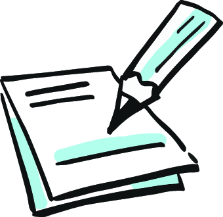 Wie funktioniert ein Klärwerk?Arbeitsaufträge in Gruppenarbeit                                            Gruppe: ………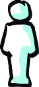 Lest in eurer Gruppe auf dem Arbeitsblatt „So funktioniert ein Klärwerk“ eure Themenschwerpunkte aufmerksam durch. Macht euch zu den wichtigsten Punkten Notizen.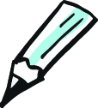 ………………………………………………………………………………………………………………………………………………………………………………………………………………………………………………………………………………………………………………………………………………………………………………………………………………………………………………………………………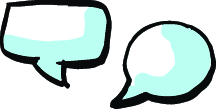 Findet euch nun in neuen Gruppen zusammen, in der du Experte zu deinem Themenschwerpunkt bist. Erklärt euch gegenseitig eure Themen. Tragt zu jeder Phase im Klärwerk eure Informationen zusammen, sodass am Ende alle Felder ausgefüllt sind. 